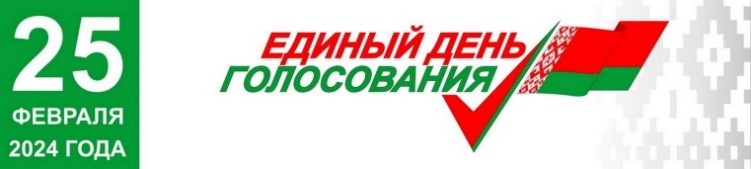 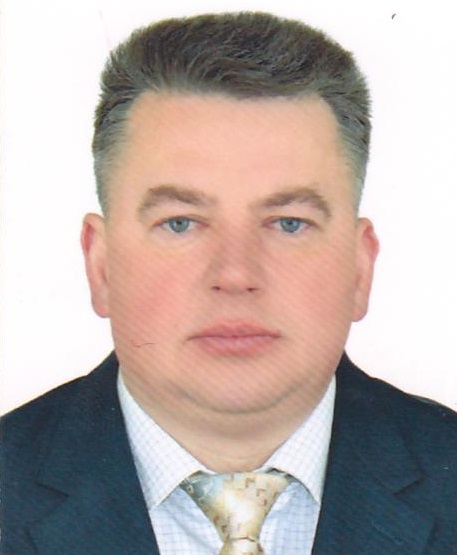 Родился 4 марта 1972 г. в деревне Трояны Бешенковичского района.В г.п.Бешенковичи проживаю с 1979 г. Образование высшее. Окончил Великолукскую государственную сельскохозяйственную академию по специальности инженер – механик.С 1994 г. начал свою трудовую деятельность в колхозе «Политотделец» в качестве механика молочно-товарных ферм.С 1997 по 1999 гг. работал в Дроздовском сельском Совете в должности специалиста 2-й категории. С 1999 по 2005 гг. работал в ОАО «АТП №21» г.п.Бешенковичи в качестве начальника гаража, в 2005 г. переведен на должность главного инженера. В 2008 по 2009 гг. - директор  УКП ЖКХ «Бешенковичский Коммунальник». 	С 2009 по 2018 гг. работал в должности директора филиала «АТП №21         г.п.Бешенковичи» ОАО «Витебскоблавтотранс». С 2021 г. и по настоящее время работаю в должности начальника филиала Бешенковичское ДРСУ №110 КУП «Витебскоблдорстрой». Веду активный здоровый образ жизни. 	Женат. Имею сына.Уважаемые избиратели Черняховского избирательного округа № 11!          Искренне признателен Вам за доверие и поддержку, оказанную при выдвижении меня кандидатом в депутаты районного Совета депутатов по Черняховскому избирательному округу № 11.          Почему иду в депутаты? Имею определенные знания и практический опыт работы в сфере организации движения автомобильного транспорта и дорожной инфраструктуры. Будучи человеком неравнодушным ко всему происходящему, чувствую в себе силы и возможности для конкретных решений проблем жителей нашего района.  В полной мере я отдаю себе отчет и понимаю, какую ответственность необходимо возложить на себя и как много необходимо сделать, чтобы воплотить в жизнь наши общие надежды на лучшее. Считаю, что основная задача депутата – защита прав и законных интересов граждан, создание условий для повышения их благосостояние, уровня жизни и защищенности.  В основу предвыборной программы легли мои личные жизненные принципы, а также вопросы, возникающие у жителей района.          Опираясь, на Ваше доверие и поддержку, выражаю готовность:- наладить конструктивное взаимодействие с органами власти в интересах избирателей;- направить свои знания, опыт и возможность на защиту прав и интересов избирателей, благоустройство округа;- добиваться решения существующих проблем. При избрании меня депутатом для жителей Черняховского избирательного округа № 11 буду добиваться:   	  - улучшения имиджа нашего региона, реализуя инвестиционные программы в районе, осваивая все выделенные средства для этого, тем самым создания новые рабочие места, развития инфраструктуру дорожной сети района;  	  -  строительства новых и ремонта существующих дорог городского поселка и улиц перспективных деревень, обеспечивая развитие транспортной сети;   	  - ремонта и облуживания местной сети автомобильных дорог общего пользования, создавая безопасные условия для движения по ним;      	  - защиты интересов жителей Черняховского избирательного округа на уровне государственной власти  района по вопросам их жизни;     	  - продолжения эффективной социальной политики направленной на повышение качества жизни в городском поселке Бешенковичи; 	  -  реализации программ социально-экономического развития региона.Уважаемые избиратели!Живя с вами в одном районе, понимая ваши проблемы и потребности, вместе мы сможем улучшить и приукрасить нашу жизнь.Надеюсь на вашу поддержку.       	За нами – будущее нашего района!С уважением, Аркадий Гуща